            Š А Р А Р						ПОСТАНОВЛЕНИЕ28 ноябрь  2016 й.	                   № 114                            28 ноября 2016 г.«О присвоении адреса жилому дому»В соответствии с постановлением правительства РФ от 19.11.2014 г. № 1221 «Об утверждении правил присвоения, изменения и аннулирования адресов» на основании заявления Султангареева Батыргарея Давлетгареевича, в целях обеспечения учета и оформления земельных участков,  ПОСТАНОВЛЯЮ:1. Жилому дому, общей площадью 48,7 кв.м., расположенному на земельном участке с кадастровым номером 02:53:110501:24 присвоить почтовый адрес: Республика Башкортостан, Шаранский район, с.Чупаево, ул. Школьная, д. 6.2. Контроль за исполнением  настоящего постановления возложить на управляющего делами администрации сельского поселения Акбарисовский сельсовет муниципального района Шаранский район.Глава сельского поселения       			                  Г.Е МухаметовБашкортостан РеспубликаһыныңШаран районымуниципаль районыныңАкбарыс ауыл Советыауыл биләмәһе ХакимиәтеАкбарыс ауылы, Мºктºп урамы, 2 тел.(34769) 2-33-87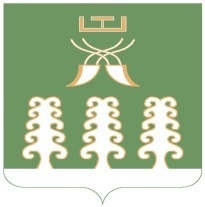 Администрация сельского поселенияАкбарисовский сельсоветмуниципального районаШаранский районРеспублики Башкортостанс. Акбарисово, ул.Школьная,2 тел.(34769) 2-33-87